Природознавство. 4 класРозробники: Ліннік Н. С., учитель початкових класів ХЛ № 107, вища кваліфікаційна категорія;Пономаренко Л. В., учитель початкових класів ХЗОШ № 97, вища кваліфікаційна категоріяТема уроку. Заповідні території України.Мета: ознайомити учнів із заповідними територіями  України, метою їх створення, із заходами щодо відтворення та збереження природи, розвивати пізнавальний інтерес; виховувати екологічну свідомість, дбайливе ставлення до природи, діяльнісний підхід до її охорони, бажання брати участь у посильній природоохоронній роботі, патріотизм, екологічну культуру.Групи ключових компетентностей, що формуються на уроці:вміння вчитися – оволодіння знаннями, необхідними для загального розвитку особистості; розвиток активного пізнавального інтересу;громадянська компетентність – здатність людини активно, відповідально та ефективно працювати й розвиватися;соціальна компетентність – накопичення досвіду комунікативної діяльності, толерантної поведінки, співпереживання та солідарності з іншими людьми;компететності з ІКТ – здатність учнів орієнтуватися в інформаційному просторі, володіти й оперувати інформацією; уміння добувати, осмислювати, опрацьовувати та використовувати інформацію з різних джерел,  користуватися різноманітною довідковою літературою.Тип уроку: онлайн-урок з використанням платформи ZOOM (проведення відеоконференції) Обладнання. мультимедійне обладнання вчителя та учнів; установлена  програма ZOOM (функція «піднята рука», особисте повідомлення в чаті, демонстрація екрана з презентацією); надане вчителем  посилання з кодом-ідентифікатором власної відеоконференції в ZOOM і посиланням на  доступ на  Google диск з опублікованим: відео https://drive.google.com/file/d/1D7qlp-I2Wu4sAjwceYfhqb7BslW9fdJ2/view?usp=sharingтестом https://forms.gle/C5WZ7LooY9JcXAuS7 і кросвордом  (для домашнього завдання). https://drive.google.com/file/d/1BvxSzAxDuG6j_njKPOYIUjtnkRFY7NRK/view?usp=sharingПосилання на доступ на організований курс у додатку  Google Classroom;доступ до мережі інтернет; Презентація: https://docs.google.com/presentation/d/1brWzlTxUFG624xnBH2Vi2Erx5374iuSUrEc-1hz4j3Q/edit?usp=sharingПідручник «Природознавство», 4 клас (автор  Т.Г. Гільберг, Т.В. Сак). Атлас. Природознавство. 3-4 клас (з контурною картою).Хід урокуЖодна рослина чи тварина не можуть вижити без свого звичного природного оточення. Тому оберігати потрібно не лише рослини і тварини, а всю природу як єдине ціле.І. Організація класу.Хвилинка спостережень. Слайд 2Тепле сонечко всміхнулось, у віконце заглядає,Четвертокласникам розумним свою ласку посилає.  Яка сьогодні погода?(Записування показників погоди в робочі зошитиІІ. Актуалізація опорних знаньМатематично-природнича розминка(Учні використовують задану програмою можливість «піднімати руку», відповідати в чаті)Про яку частину України кажуть «легені України»? (Полісся.)Яку частину України називають «житницею України»? (Степову.)Що називають «краєм туристів»? (Карпати.)Назвіть найбільшу річку України. (Дніпро.)Назвіть найвищу гору. (Говерла.)Слайд 31. Мухоловка строката за добу знищує 500 яєчок  шкідливих комах. Скільки яєчок вона знищує за  тиждень?2. Із 250 000 видів рослин Землі 1/10 частина знаходиться на межі зникнення. Скільки видів рослин на Землі на межі зникнення?3. На сім’ю з трьох осіб на добу потрібно  чистого повітря. Скільки кг повітря потребується на вашу сім’ю?4. Ідучи з лісу, школярі залишили вогнище. Виникла пожежа, яку загасили через 6 годин. Скільки кілометрів лісу знищила пожежа, якщо вогонь поширювався зі швидкістю  на годину?ІІІ. Повідомлення теми й мети уроку.Створення проблеми.(Учні використовують задану програмою можливість «піднімати руку», відповідати в чаті)–  Діти, а про що ми розв’язували задачі?Як допомогти нашій природі залишатися такою прекрасною, мальовничою для нас з вами та майбутніх поколінь?–  Чи все ми для цього робимо?   Сьогодні проблема охорони природи найактуальніша в усьому світі. А хто з вас здогадався, про що ми будемо говорити на уроці?(Про охорону природи та про заповідні території України)ІV. Сприймання та усвідомлення нового матеріалу.1. Розповідь учителя (з використанням можливості демонструвати екран зі слайдами  презентації ). Слайд 4 Людина – частина живої природи. Вона живе серед природи й бере з неї все необхідне для життя: повітря, воду, продукти харчування, корисні копалини. Чи замислювалися ви над тим, навіщо це людині потрібно? Чи зможе вона жити без цього? Що загрожує природі України?Вирубування лісів, розорювання степів, осушування боліт, випалювання травостоїв, забруднення шкідливими відходами поверхні землі, ґрунтів, повітря та водойм призводить до занепаду природи. У результаті непродуманої господарської діяльності людини залишається все менше місця для дикорослих рослин і диких тварин.В Україні охороною природи опікуються спеціальні організації та установи, видано укази про охорону природи. З метою охорони й збереження зникаючих видів тварин і рослин було створено Червону книгу України. Назва книги – «Червона», бо вона подібна до червоного сигналу світлофора, має пробуджувати в людей тривогу за долю природи: «Зупинися, людино! Подумай! Будь обережною!». Понад 20 років Міжнародна спілка охорони природи працювала над створенням «Червоної книги». Вона структурована так, що про долю кожного виду можна довідатися за кольором сторінки. Червона сторінка сповіщає, що видові загрожує загибель. Біла сторінка – вид хоча ще не зникає, але все меншає та меншає. А зелена сторінка – то сторінка надії. Сюди з червоних і білих сторінок «переводять» ті види, яким завдяки піклуванню людини більше не загрожує знищення.Слайд 5. Сторінками Червоної книги України2. Перегляд відео (Учитель коментує) https://drive.google.com/file/d/1D7qlp-I2Wu4sAjwceYfhqb7BslW9fdJ2/view?usp=sharingСлайд 6 (Учитель показує на карті заповідники, використовуючи інструмент «лазерна вказівка»)Щоб оберігати рослини і тварини, яким загрожує небезпека зникнення, виділяють площі з недоторканою дикою природою, створюють заповідники – великі ділянки лісів, полів, луків, степів, озер, на яких забороняється будь-яка діяльність людини, що завдає шкоди природі. Нині в Україні діють понад 17 державних  заповідників. З них близько половини створено за роки незалежності: «Дунайські плавки» (Одеська обл.), Поліський (Житомирська обл.), Карпатський (Закарпатська обл.), Луганський (Луганська обл.), Український степовий (Донецька обл.), «Михайлівська цілина» (Сумська обл.), Чорноморський (Херсонська обл.), «Мис Март’ян» (Крим, біля Ялти), «Розточчя» (Львівська обл.), наймолодший заповідник – «Медобори», найдавніший – «Асканія-Нова» (Херсонська обл.) тощо.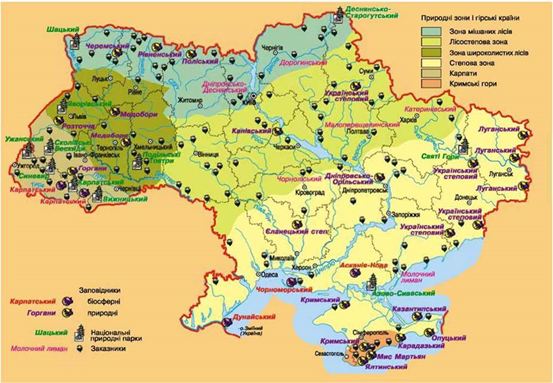 3. Самостійне сприймання інформації. Слайди  7,  8,  9 – А зараз самостійно прочитайте про найстаріший державний заповідник «Асканія-Нова» (Херсонська область), категорії природно-заповідних територій та підготуйтеся до тестової роботи.Фізкультхвилинка 	Слайд 10https://www.youtube.com/watch?v=7UIHVxIDc8M	V. Узагальнення та систематизація знань учнів.1. Тестування (за посиланням на Google диск)  Слайд 1https://forms.gle/C5WZ7LooY9JcXAuS72.  Вправа «Анаграма»   Слайди 12, 13(Учні використовують задану програмою можливість «піднімати руку», відповідати в чаті)АРКПАСЬТЙИК    ЕИНЗАОПДІВ (Карпатський  заповідник)ДІВПОЗАКИНД    ЯЧРОЧТОЗ (заповідник «Розточчя»)НАЙДУКИСЬЙ    ДІВПОЗАКИН (Дунайський  заповідник)КИНДІВОПАЗ      ЯІНАКСА АВОН (заповідник «Асканія-Нова»)3. Робота в контурних картах.Знайдемо перелічені у вправі заповідники та нанесемо їх на контурну карту України.Слайд 14. Перевір себе! VІ. Підсумок уроку. Рефлексія(Учні використовують задану програмою можливість «піднімати руку», відповідати в чаті.) Чи здійснилися, діти, ваші очікування? Вважаю, що так.Природа… Це  слово  сповнене  глибокого, хвилюючого  змісту.  Перед  кожним  із  нас  постає  неосяжний  і  різноманітний  світ  тварин  і  рослин,  чарівні  краєвиди, чисті  джерела, глибокі  озера, дрімучі  ліси  та  високі  гори. З  давніх-давен  природа  була  основою  життя  людини.  У  ній  людина  знаходила  все  для  задоволення  своїх  потреб.  Природа  споконвічно  не  жаліє  нічого, даруючи  щедро  свої  дари… Але  природа  чекає  від  нас  чуйності,  доброти  й  розуму. Природу треба берегти, як рідну матір. Усе, що нас оточує: травинку і квіточку, кущик і деревце, кожну пташку і мурашку, бо без них буде сумне наше життя. Хай душі ваші стануть добрішими, а серця теплішими.Бережімо ріки, бережімо води,Як матусю рідну, бережім природу.Бережімо кожну квіточку й травинку,Бо ми всі природи рідної частинки.Пробіг урок наш, як коротка мить,Дуже швидко час біжить.Та попереду в нас багато кроків,Багато веселих цікавих уроків.VІІ. Домашнє завдання. Слайд 15Прочитати в підручнику параграф 47.Вправа «Відшукай інформацію».Підготувати доповідь про заповідник (на вибір, за бажанням), надіслати на створений курс на Google Classroom.Розгадати  кросворд, надіслати на створений курс на Google Classroom.https://drive.google.com/file/d/1BvxSzAxDuG6j_njKPOYIUjtnkRFY7NRK/view?usp=sharingКросворд (відповіді)Відгадавши кросворд, прочитаємо назву науки (екологія), що допомагає  людині охороняти природу.Річкова тварина – будівельник заплав і плотин. (Бобер.)Комахоїдна болотяна рослина. (Росичка.)«Благородна тварина» – мешканець Карпат і Криму. (Олень.)Птах, який за народними легендами, «приносить дітей». (Лелека.)Степова рослина, яку в народі називають «сріблясті коси» (Ковила.)Назва моху, що поширений на болоті. (Сфагнум.)Птах-шипун – головний герой казки «Гидке каченя». (Лебідь.)Водяна рослина, яка має прекрасні білі квіти й велике листя,  що вкриває поверхню води. (Лілія.)Додаток для вчителя Карпатський біосферний заповідник. Закарпатська область Цей приголомшливий заповідник займає 57 тис. гектарів на мальовничих схилах південно-західної частини Карпат. Серед його багатств – величні гори і мальовничі долини, високогірні луки й озера, найчистіші ріки та мінеральні джерела з цілющою водою.А також вражає різноманіття флори і фауни: тут виростає величезна кількість рослин, багато з яких занесені в Червону книгу, і мешкає майже 200 видів тварин і птахів. На заповідній території знаходиться гора Говерла, вершина якої є найвищою точкою України, і водоспад Гук, розташований на висоті 900 метрів, який називають однією з перлин парку.Гуляючи парком, можна побачити археологічні пам’ятники, чий вік сягає                      15 000 років, і зразки дерев’яного народного зодчества XVI – XIX століть.Дунайський біосферний заповідник. Одеська область Заповідник знаходиться там, де Дунай впадає в Чорне море. На території заповідника налічується величезна кількість озер, заток, проток, каналів, боліт. 	Дельта Дунаю – це найбільш заболочена ділянка у Європі. Майже всі болота покриті непрохідними ділянками очерету, в якому гніздяться десятки видів птахів. У водах Дунайського заповідника живуть більше 90 видів риб, включаючи білугу – найбільшу прісноводну рибу. Люблять запливати сюди й чорноморські дельфіни, але особливим надбанням є тюлень-чернець, занесений до Європейського червоного списку. Багато з тих, хто побував тут, кажуть, що заповідник схожий на втрачений рай – настільки відчувається в ньому гармонія з природою.Біосферний заповідник «Розточчя». Львівська область 	Заповідник «Розточчя» рясніє масивними плосковершинними пагорбами, розділеними річковими долинами із системою озер післяльодовикового утворення. Тут беруть початок струмочки, які живлять річки Балтійського та Чорного морів. 	Досить різноманітні болотні та лучні асоціації заповідника. Тут виростає значна кількість рідкісних і зникаючих видів: беладонна звичайна, підсніжник звичайний, лілія лісова, лунник оживаючий, анемона лісова й багато інших. Особливості клімату утворили унікальне поєднання цінних видів і форм рослинності. 	Багатий і різноманітний тваринний світ заповідника: лисиця звичайна, дика свиня, козуля європейська, зустрічаються борсук, куниця лісова, заєць-русак. Особливо багато різновидів птахів. У заповіднику “Розточчя” мешкають: чорниш, припутень, гоголь, горлиця звичайна, яструб малий, підсоколик великий, болотна й вухата сови, сіра сова, зозуля звичайна, дятли.У Черкаській області розміщений Канівський заповідник. На його території розташовані гори Княжа, Мар’їна, Чернеча. На Чернечій горі знаходиться могила Тараса Григоровича Шевченка. Канівські гори дуже порізані ярами. Яри тут – найбільші в Україні, їх довжина сягає 2 – 3 км, а глибина 30 – 40 м. У заповіднику зростають грабові ліси, є невеликі луки.У північній частині Українського Полісся створено Поліський заповідник. Основну площу заповідника охоплюють ліси, переважно соснові та березові.Тут налічують понад 600 видів рослин і 40 видів тварин. Поширені свиня дика, вовк, лісова куниця, козуля, заєць, лось. Біля річок мешкають рідкісні в Україні видри й бобри, у лісі – рись.На Херсонщині та південному сході Миколаївщини розташовано Чорноморський заповідник, який засновано 1927 року. Основне його призначення – охорона птахів, які тут масово гніздяться, а також відпочивають під час сезонних перельотів.У Криму розташований Ялтинський гірсько-лісовий заповідник.  Найбільшу площу в ньому займають хвойні та широколисті ліси, а також рослинність гірських лук – яйли. Водяться звичайний кримський олень, борсук, лисиця, дика свиня. З рідкісних птахів трапляються чорний гриф, соколи сапсан і балабан.Також є такі категорії природно-заповідних територій, як пам’ятки природи (унікальні природні утворення, які мають природоохоронне, наукове, естетичне та пізнавальне значення). Наприклад, пам’яткою природи може бути 300-літній дуб. Пам’ятки природи є об’єктами місцевого значення. Господарська діяльність на їх території забороняється, якщо вона шкодить збереженню природних комплексів). Також є тут заповідні урочища (заповідні цілісні ландшафти, які мають важливе наукове, природоохоронне й естетичне значення). Це можуть бути лісові, степові, болотні та інші комплекси. Господарська діяльність на території заповідних урочищ забороняється, якщо вона шкодить збереженню природних комплексів). Є дендропарки, у яких зберігаються різноманітні  види дерев і чагарників. Вони створюються людиною, і можуть бути розташовані в зовсім не характерних для даних дерев умовах. Так, дендропарк у біосферному заповіднику  Асканія-Нова є оазисом деревної рослинності серед українського степу). Зоологічні парки пов’язані зі створенням експозицій рідкісних, екзотичних і місцевих видів тварин, їх збереженням, вивченням і розведенням у неволі. Важливу роль відіграє  екологоосвітня діяльність у зоопарках, ознайомлення населення із різноманітними тваринами. Зоологічні парки можуть бути як місцевого, так і загальнодержавного значення.Зака́зники – це природні території, які створюються з метою збереження та відтворення природних комплексів або їх окремих компонентів. На території заказників може відбуватися господарська діяльність, але вона не повинна шкодити природним комплексам. Заказники не мають зонування, бувають загальнодержавного та місцевого значення, різного спрямування, наприклад: зоологічні, ботанічні, ландшафтні, геологічні та інші. Ботані́чний сад – науково-дослідницький та культурно-просвітницький заклад, у якому проводиться: накопичення колекцій флори з метою її вивчення, збереження, культивування, акліматизації; пошук і добір рослин, перспективних для створення зелених насаджень і здійснення інших видів господарської діяльності; робота щодо збереження генофонду рослинного світу. У ботанічному саду створюються ділянки рідкісних і звичайних рослин, а також місцевої природної рослинності. Розрізняють ботанічні сади державного та місцевого значення.12345678